      ВНЕКЛАССНОЕ МЕРОПРИЯТИЕ                        «ВЕСЕЛЫЙ МАТЕМАТИК»                                          4 КЛАСС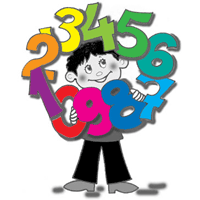 	Учитель : Симонова Т.Е.